Produktspesifikasjon forLeskur (25)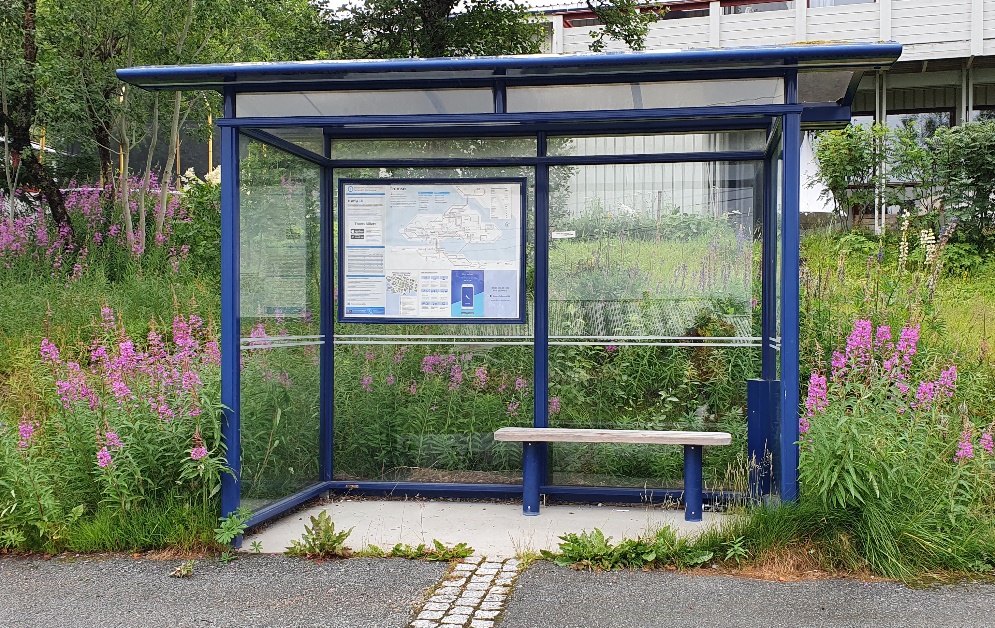 Figur 1	Leskur (Foto: Randi Skoglund, Statens vegvesen)InnledningDette er en produktspesifikasjon for vegobjekttypen Leskur i NVDB. Produktspesifikasjon er oppdatert i henhold til Datakatalogversjon 2.30Sist oppdatert dato: 2022.10.11Om vegobjekttypen Tabell 2-1 gir generell informasjon om vegobjekttypen hentet fra Datakatalogen.Tabell 2-1	Informasjon om vegobjekttypenBruksområder Tabell 3-1 gir oversikt over viktige bruksområder for NVDB-data. Det er markert hvilke av disse som er aktuelt for denne vegobjekttypen. I noen tilfeller er det gitt mer utfyllende informasjon.Tabell 3-1	Oversikt over bruksområderRegistreringsregler med eksemplerRegistreringsreglerNedenfor presenteres regler for registrering av data knyttet til gjeldende vegobjekttype. For noen regler er det i kolonne til høyre referert til utfyllende eksempler.Eksempler LeskurLeskur, materialtype betongInnmåling av egengeometriAntall modulerLengde, utvendigInnvendig belysningAreal tilpasset rullestolFri bredde innvendigFri dybde innvendigGlassflater markertStedfestingRelasjoner Nedenfor er det listet opp relasjoner som kan settes opp mellom Leskur og andre vegobjekttyper. Som alternativ til begrepet relasjon benyttes «Mor-datter», «Assosiasjoner» og «Tillatt sammenheng». Det vises både relasjoner der Leskur inngår som morobjekt og der Leskur inngår som datterobjekt. Det skilles mellom følgende relasjonstyper: 1 – Komposisjon – Komp - Består av/er del av
2 – Aggregering – Agr - Har/tilhører
3 – Assosiasjon – Asso - Har tilkoplet/er koplet til«B inf A» angir om det er krav til at stedfestingen til vegnettet for datterobjekt skal være innenfor stedfesting til morobjekt. «Delvis» betyr at utstrekning må være innenfor, men sideposisjon og/eller feltkode kan avvike.Mulige morobjekterFigur 2	Mulige «morobjekt» for vegobjekttypeMulige datterobjekterFigur 3 Mulige «Datterobjekt» for vegobjekttype EgenskapstyperI det følgende beskrives egenskapstyper tilhørende aktuell vegobjekttype. Vi skiller på standard egenskapstyper og geometriegenskapstyper.Standard egenskapstyperEgenskapstyper som ikke er geometriegenskapstyper regnes som standard egenskapstyper. Disse gir utfyllende informasjon om vegobjektet.  Tabell 6-1 gir oversikt over alle standard egenskapstypene tilhørende Leskur. Tabell 6-1	Oversikt over egenskapstyper med tilhørende tillatte verdierGeometriegenskapstyper (egengeometri)Geometriegenskapstyper er definert for å holde på egengeometrien til et vegobjekt. Vi skiller på punkt-, linje/kurve- og flategeometri. Geometriegenskapstyper tilhørende Leskur er vist i Tabell 6-2.Tabell 6-2	GeometriegenskapstyperUML-modellRelasjoner (mor-datter)UML-diagram viser relasjoner til andre vegobjekttyper.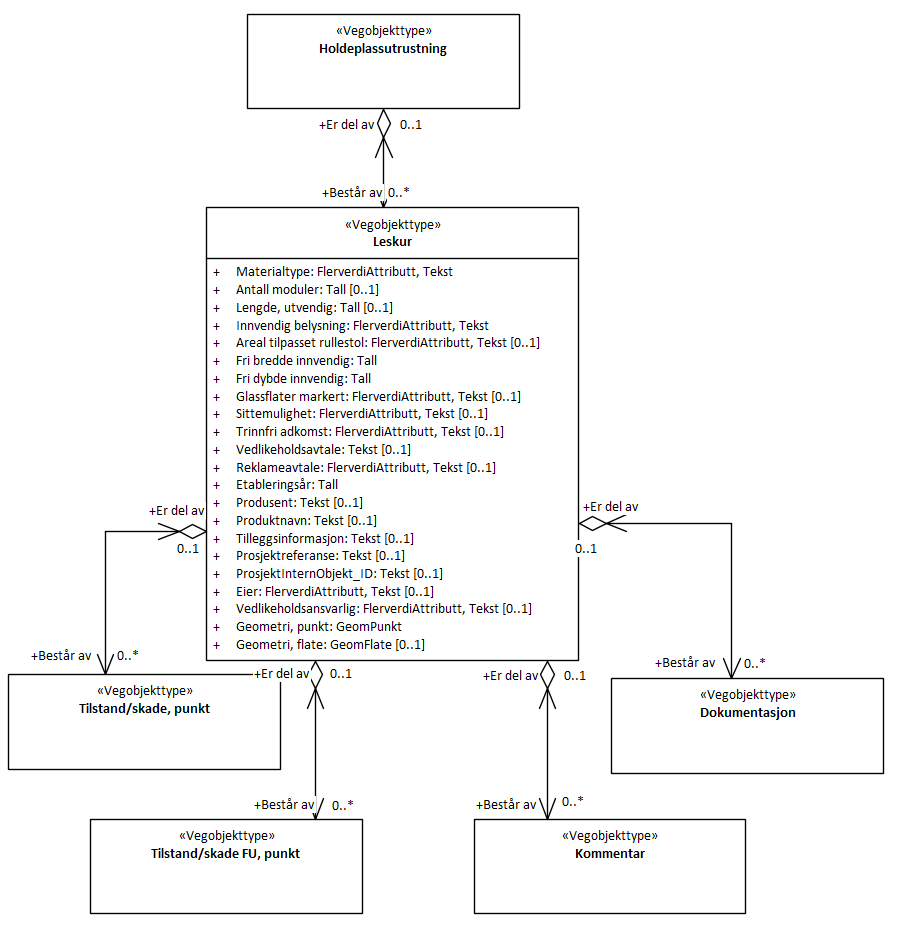 BetingelserUML-diagram viser egenskaper med betingelser.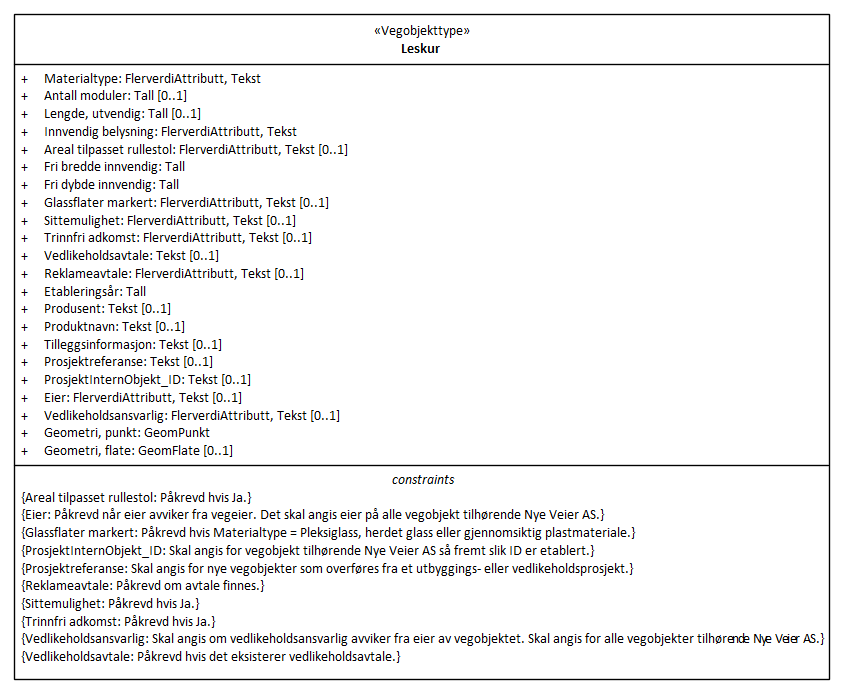 Tillatte verdierUML-diagram viser egenskaper med tillatte verdier.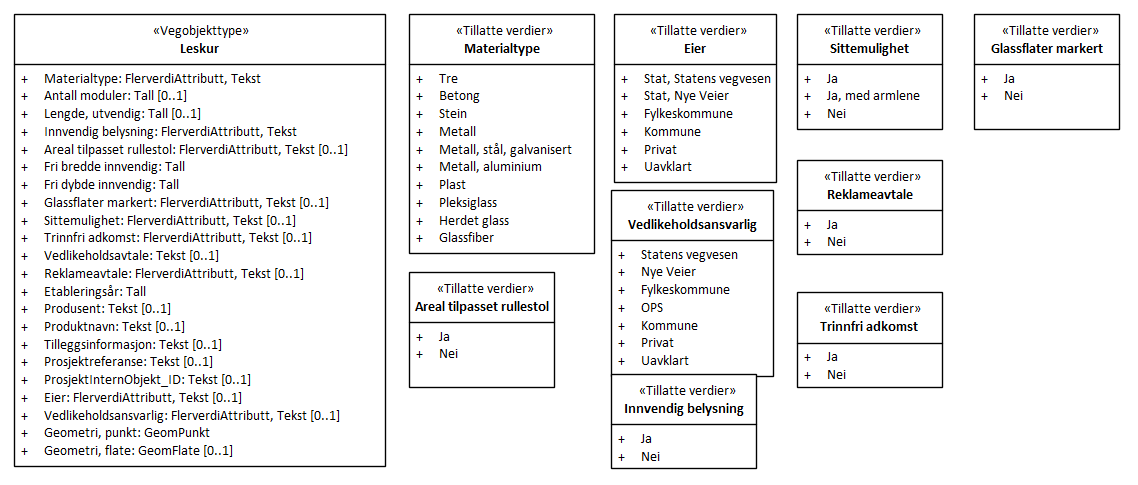 Navn vegobjekttype:LeskurDefinisjon:Lite bygg for vern mot vær og vind. Benyttes i forbindelse med holdeplasser.Representasjon i vegnettet:PunktKategoritilhørighetKategori 2 - Nasjonale data 2Sideposisjonsrelevant:KanKjørefeltrelevant:NeiKrav om morobjektNeiKan registreres på konnekteringslenkeNeiBruksområdeRelevantUtfyllende informasjonNTP - OversiktsplanleggingVegnett - navigasjonStatistikk BeredskapSikkerhetITSVTS – InfoXKlima – MiljøVegliste – framkommelighetDrift og vedlikeholdXAnnet bruksområdeNr.Nr.RegelEks.1GenereltaEn forekomst av vegobjekttype Leskur i NVDB gjenspeiler et konkret leskur ute langs vegen. Eksempler viser ulike varianter av Leskur og hvordan disse skal registreres. 4.2.14.2.22Omfang – hva skal registreresaAlle vegeiers leskur skal registreres i NVDB. bLeskur som eies av andre, men som vegeier har vedlikeholdsansvar for, skal registreres. Eier og vedlikeholdsansvarlig skal angis spesifikt.cLeskur som eies av andre og vedlikeholdes av andre, men står i tilknytning til holdeplassutrustninger som vegeier eier, skal registreres. Eier og vedlikeholdsansvarlig skal angis spesifikt.dAndre leskur skal registreres om de har betydning for drift/vedlikehold på vegeiers veger eller om det er avtalt spesielt at de skal registreres. Eier og vedlikeholdsansvarlig skal angis spesifikt.eKategori-3 data knyttet til leskur registreres ut fra vegeiers egne behov.3Forekomster – oppdeling ved registreringaDet registreres en forekomst per fysisk leskur. I tilfeller der det er to leskur på samme holdeplass skal det registreres som to leskur. 4EgengeometriaEt leskur representeres geografisk med egengeometri av type flate eller punkt. Det er tilstrekkelig å representere et leskur med et punkt. bPunktet plasseres midt på sida ut mot vegen. Alternativt kan leskuret representeres med ei flate for utvendig grunnriss.  Eksempel viser hvor geometri skal plasseres. 4.2.35EgenskapsdataaDet framkommer av oversikten i kapittel 6.1 hvilke egenskapstyper som kan angis for denne vegobjekttypen. Her framkommer det også hvilken informasjon som er absolutt påkrevd (1), påkrevd (2), betinget (3) og opsjonell (4). I kapittel 7.37.3 finnes UML-modell som gir oversikt over egenskaper og tilhørende tillatte verdier.4.2.44.2.54.2.64.2.74.2.84.2.94.2.106Relasjoner  aDet framkommer av kapittel 5 hvilke relasjoner vegobjekttype kan inngå i. I kapittel 7.1 finnes UML-modell som gir oversikt over relasjonerbLeskur skal normalt være relatert til Holdeplassutrustning (487). 7Lignende vegobjekttyper i DatakatalogenaVegobjekttype Bygning (65) defineres som bygning i tilknytning til vegen.  bEn del utstyr som gjerne hører sammen med Leskur registreres som egne vegobjekttyper.  Dette gjelder f.eks. Renovasjon (27), Sanntidinformasjon, kollektivtrafikk (885). 8Stedfesting til vegnettet i NVDB aLeskur skal registreres på vegtrasenivå.bLeskur stedfestes som et punktobjekt til vegnettet.4.2.11cLeskur skal knyttes til samme veg som holdeplassutrustningen det er koplet til. Eksempelet viser et typisk leskur.Eksempelet viser et typisk leskur.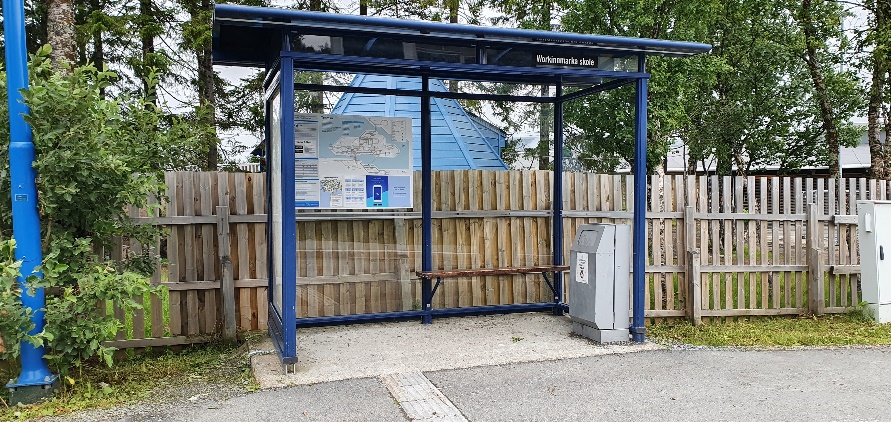 EGENSKAPSDATA:-Materialtype = Metall, aluminium-Innvendig belysning = Ja-Areal tilpasset rullestol = Ja -Fri bredde, innvendig = 2 m-Fri dybde, innvendig = 2 m-Glassflater markert = Nei-Sittemulighet = Ja
-Trinnfri adkomst = Ja
-Etableringsår = 2019-Eier = Kommune
-Vedlikeholdsansvarlig = KommuneFoto: Randi Skoglund, Statens vegvesenEGENSKAPSDATA:-Materialtype = Metall, aluminium-Innvendig belysning = Ja-Areal tilpasset rullestol = Ja -Fri bredde, innvendig = 2 m-Fri dybde, innvendig = 2 m-Glassflater markert = Nei-Sittemulighet = Ja
-Trinnfri adkomst = Ja
-Etableringsår = 2019-Eier = Kommune
-Vedlikeholdsansvarlig = KommuneEksempelet viser et typisk leskur.Eksempelet viser et typisk leskur.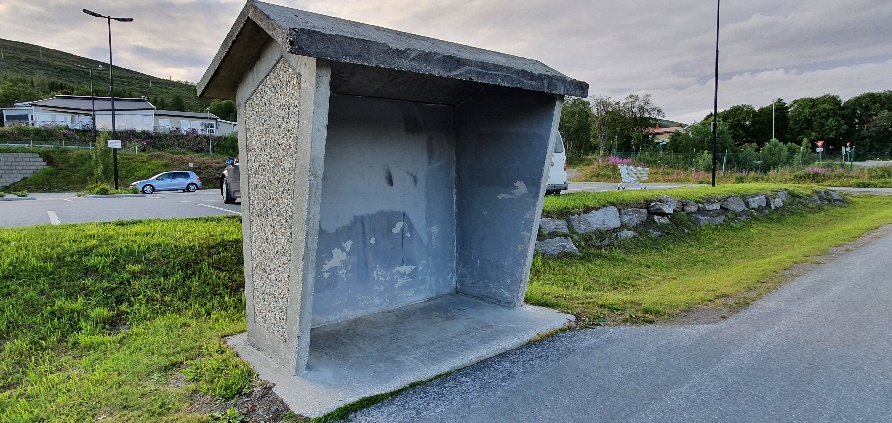 EGENSKAPSDATA:-Materialtype = Betong-Innvendig belysning = Nei-Areal tilpasset rullestol = Nei -Fri bredde, innvendig = 2 m-Fri dybde, innvendig = 1 m-Sittemulighet = Nei
-Trinnfri adkomst = Nei
Foto: Randi Skoglund, Statens vegvesenEGENSKAPSDATA:-Materialtype = Betong-Innvendig belysning = Nei-Areal tilpasset rullestol = Nei -Fri bredde, innvendig = 2 m-Fri dybde, innvendig = 1 m-Sittemulighet = Nei
-Trinnfri adkomst = Nei
Eksempelet viser hvordan en skal måle inn egengeometrien til leskur.  Punkt plasseres midt på sida ut mot vegen (rødt punkt), høydereferanse er gulvnivå. Alternativt kan leskuret representeres med geometritype flate enten representert som takkant (blå strek) eller fasadeliv (rød strek).  Ut fra valget må objektet i tillegg kodes med valgt høydereferanse ..HREF (FOT for fasadeliv og TOP for takkant).Eksempelet viser hvordan en skal måle inn egengeometrien til leskur.  Punkt plasseres midt på sida ut mot vegen (rødt punkt), høydereferanse er gulvnivå. Alternativt kan leskuret representeres med geometritype flate enten representert som takkant (blå strek) eller fasadeliv (rød strek).  Ut fra valget må objektet i tillegg kodes med valgt høydereferanse ..HREF (FOT for fasadeliv og TOP for takkant).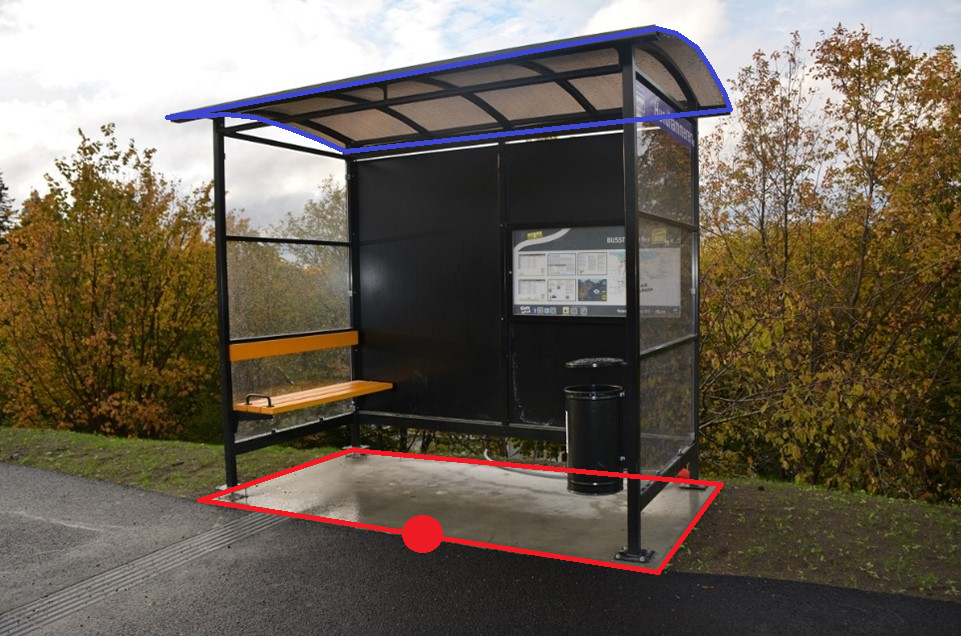 EGENSKAPSDATA:-Geometri, punkt: ●
-Geometri, flate fasadeliv: ▀▀
-Geometri, flate takkant: ▀▀
Foto: Tore PaulsenEGENSKAPSDATA:-Geometri, punkt: ●
-Geometri, flate fasadeliv: ▀▀
-Geometri, flate takkant: ▀▀
Noen typer leskur er satt sammen av moduler og enkelte produsenter leverer standard opptil 12 moduler.  Skjermvegger/frontvegger kan plasseres etter eget ønske.  Eksempelet viser leskur som er satt sammen av moduler.  Noen typer leskur er satt sammen av moduler og enkelte produsenter leverer standard opptil 12 moduler.  Skjermvegger/frontvegger kan plasseres etter eget ønske.  Eksempelet viser leskur som er satt sammen av moduler.  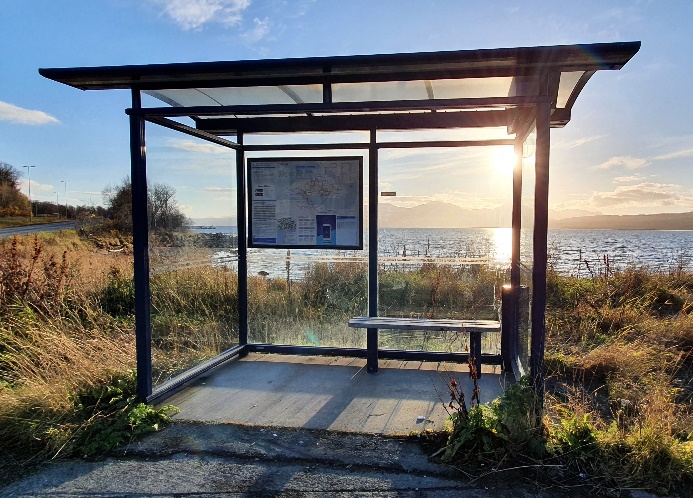 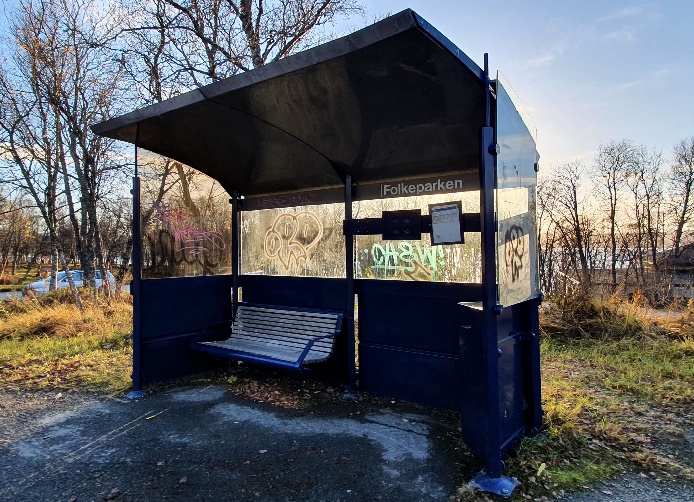 Antall moduler = 2Antall moduler = 2Foto: Randi Skoglund, Statens vegvesenFoto: Randi Skoglund, Statens vegvesen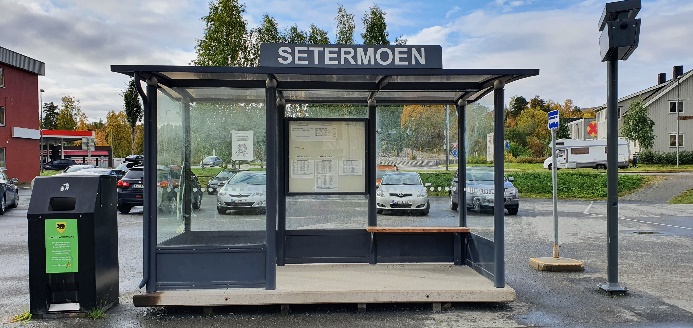 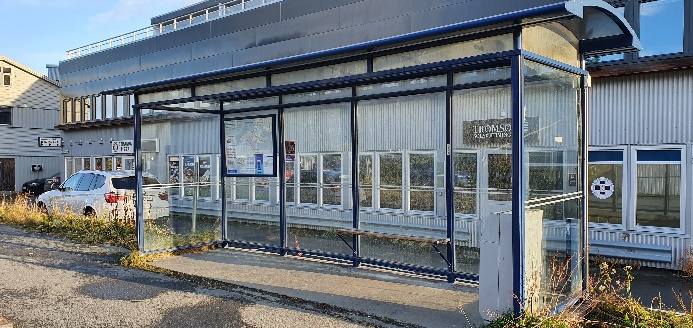 Antall moduler = 3Antall moduler = 4Foto: Randi Skoglund, Statens vegvesenFoto: Randi Skoglund, Statens vegvesen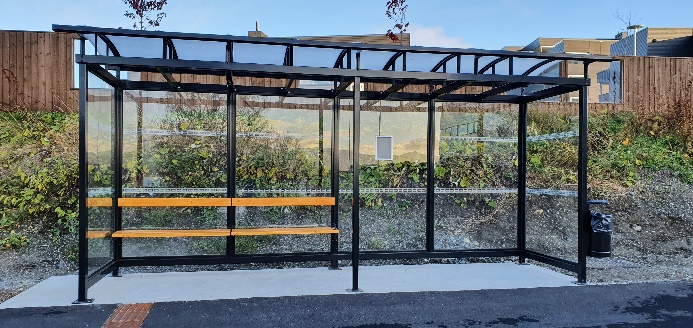 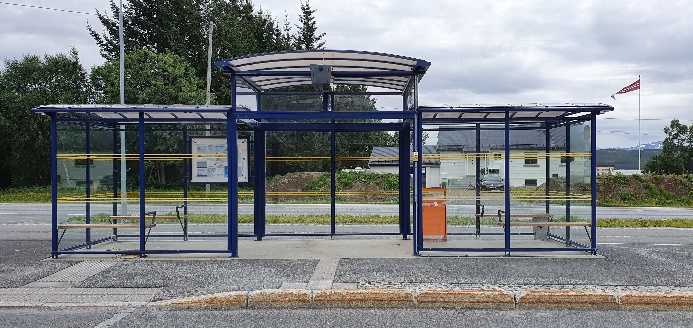 Antall moduler = 4Antall moduler = 6Foto: Randi Skoglund, Statens vegvesenFoto: Randi Skoglund, Statens vegvesenEksempelet viser hvordan en måler lengde utvendig for leskur.  Egenskapstype Lengde, utvendig angir utvendig lengdemål.  Lengde gis i leskurets lengderetning. Dette er vanligvis parallelt med plattform.  Lengden angis i meter (xx.xx).Eksempelet viser hvordan en måler lengde utvendig for leskur.  Egenskapstype Lengde, utvendig angir utvendig lengdemål.  Lengde gis i leskurets lengderetning. Dette er vanligvis parallelt med plattform.  Lengden angis i meter (xx.xx).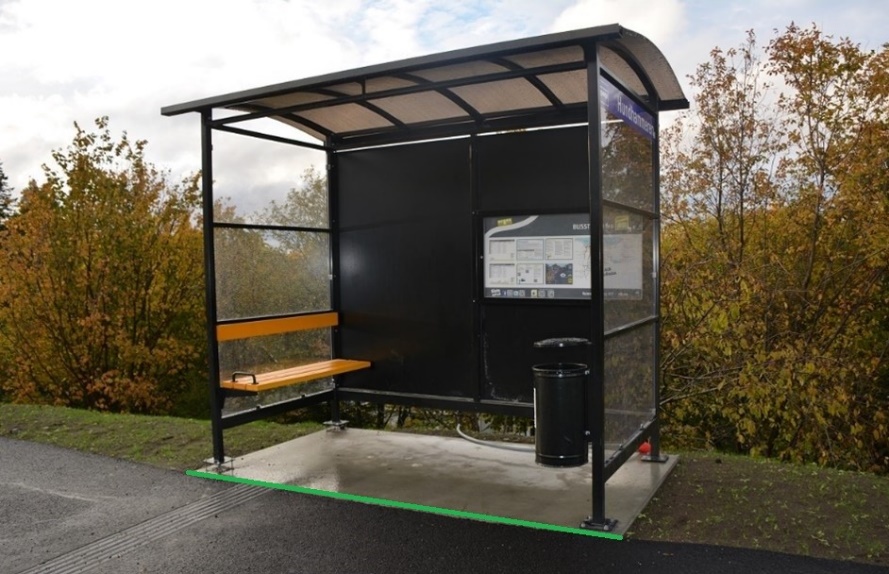 EGENSKAPSDATA:-Lengde utvendig = 3 m* ▀▀*anslagFoto: Tore PaulsenEGENSKAPSDATA:-Lengde utvendig = 3 m* ▀▀*anslagEksempelet viser et leskur som er innvendig belyst.  Eksempelet viser et leskur som er innvendig belyst.  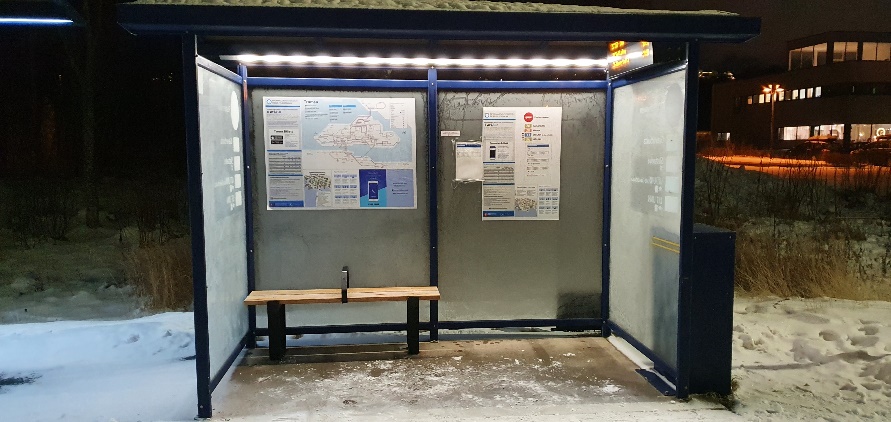 EGENSKAPSDATA:-Innvendig belysning = JaFoto: Randi Skoglund, Statens vegvesenEGENSKAPSDATA:-Innvendig belysning = JaEksempelet viser areal tilpasset rullestol i leskur.  Dette arealet er markert med hvit flate i dette eksempelet.  Egenskapstype Areal tilpasset rullestol angir om det finnes fritt areal innvendig på minst 1.5 x 1.5 m.  Påkrevd hvis ja.  Eksempelet viser areal tilpasset rullestol i leskur.  Dette arealet er markert med hvit flate i dette eksempelet.  Egenskapstype Areal tilpasset rullestol angir om det finnes fritt areal innvendig på minst 1.5 x 1.5 m.  Påkrevd hvis ja.  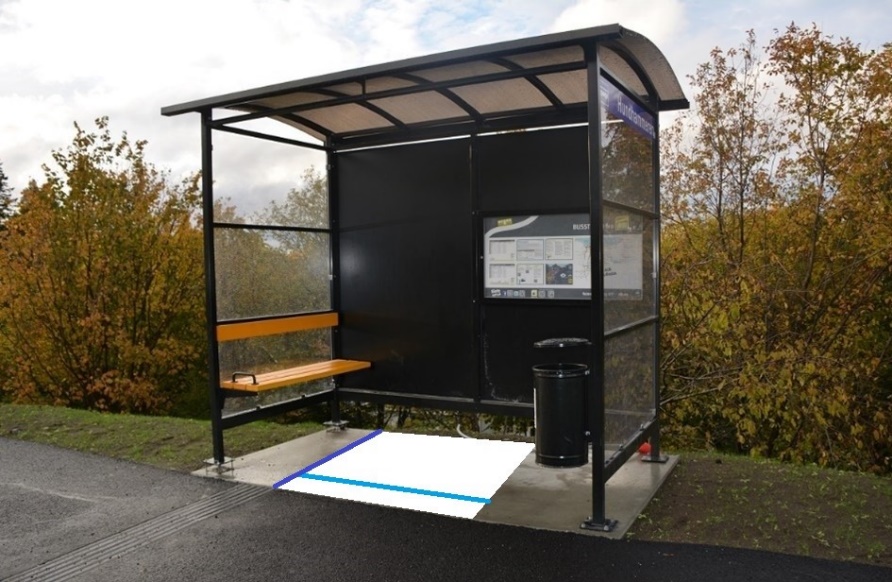 EGENSKAPSDATA:-Fri bredde, innvendig = 2 m* ▀▀-Fri dybde, innvendig = 2 m* ▀▀-Areal tilpasset rullestol = Ja*anslagFoto: Tore PaulsenEGENSKAPSDATA:-Fri bredde, innvendig = 2 m* ▀▀-Fri dybde, innvendig = 2 m* ▀▀-Areal tilpasset rullestol = Ja*anslagEksempelet viser hvordan en måler fri bredde innvendig for leskur.  Egenskapstypen Fri bredde innvendig angir minste frie bredde innvendig i leskur. Fri bredde måles i leskurets lengderetning, dvs. parallelt med åpning. Innenfor denne bredden skal det være mulig å bevege seg med rullestol, dvs. bredde av ev. benker m.m. er ikke inkludert i fri bredde.  Bredden angis i meter (xx.x).Eksempelet viser hvordan en måler fri bredde innvendig for leskur.  Egenskapstypen Fri bredde innvendig angir minste frie bredde innvendig i leskur. Fri bredde måles i leskurets lengderetning, dvs. parallelt med åpning. Innenfor denne bredden skal det være mulig å bevege seg med rullestol, dvs. bredde av ev. benker m.m. er ikke inkludert i fri bredde.  Bredden angis i meter (xx.x).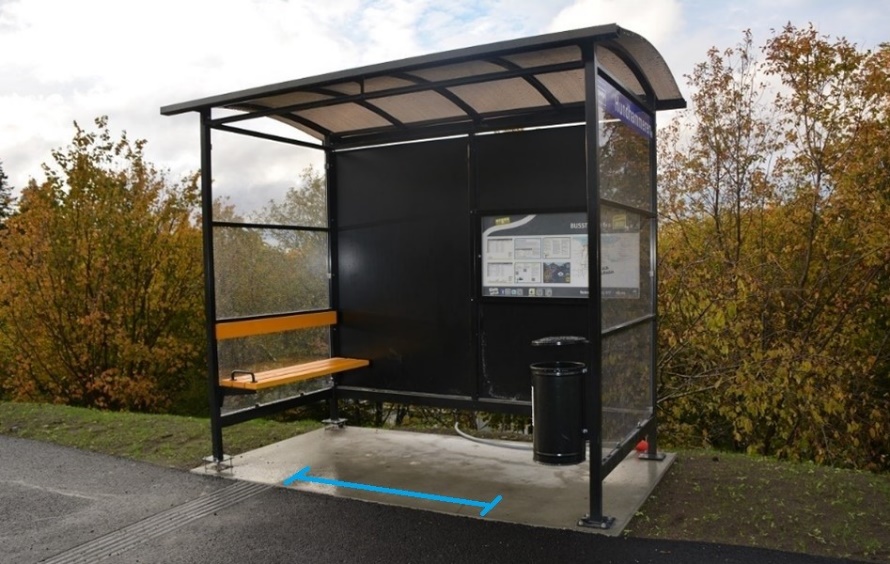 EGENSKAPSDATA:-Fri bredde, innvendig = 2 m* ▀▀
*anslagFoto: Tore PaulsenEGENSKAPSDATA:-Fri bredde, innvendig = 2 m* ▀▀
*anslagEksempelet viser hvordan en måler fri dybde innvendig for leskur.  Egenskapstype Fri dybde innvendig angir minste fri dybde i leskur. Fri dybde måles innover i leskuret fra åpningen mot bakvegg.  Innenfor denne bredden skal det være mulig å bevege seg med rullestol, dvs. bredde av ev. benker m.m. skal ikke inkluderes i fri bredde.  Dybden angis i meter (x.x).Eksempelet viser hvordan en måler fri dybde innvendig for leskur.  Egenskapstype Fri dybde innvendig angir minste fri dybde i leskur. Fri dybde måles innover i leskuret fra åpningen mot bakvegg.  Innenfor denne bredden skal det være mulig å bevege seg med rullestol, dvs. bredde av ev. benker m.m. skal ikke inkluderes i fri bredde.  Dybden angis i meter (x.x).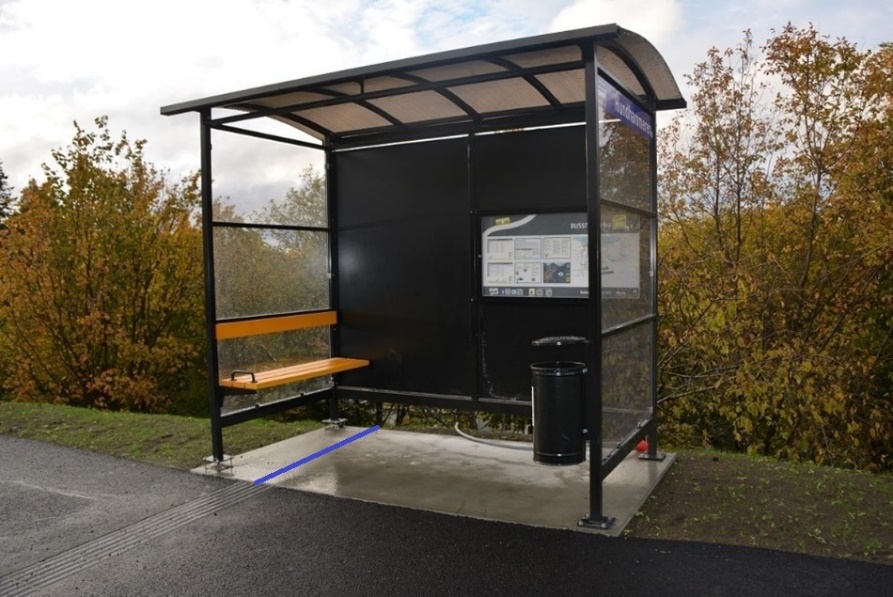 EGENSKAPSDATA:-Fri dybde, innvendig = 2 m* ▀▀*anslag Foto: Tore PaulsenEGENSKAPSDATA:-Fri dybde, innvendig = 2 m* ▀▀*anslag Eksempelet viser et leskur der glassflater har markering i to høyder for å unngå at noen går på dem.Eksempelet viser et leskur der glassflater har markering i to høyder for å unngå at noen går på dem.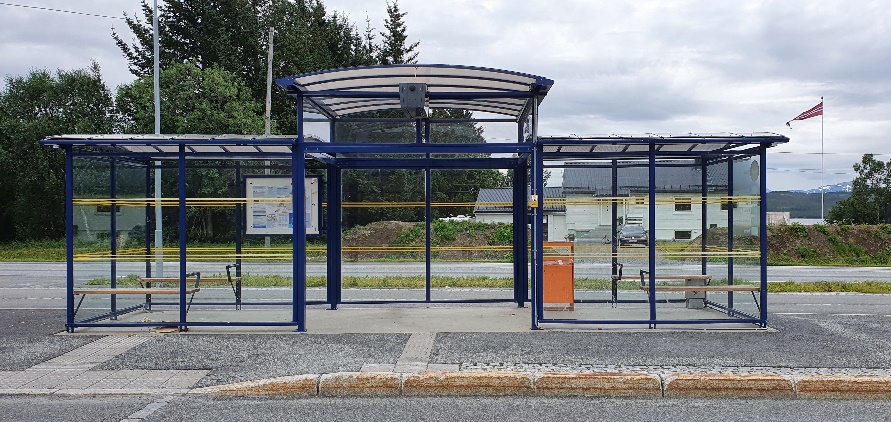 EGENSKAPSDATA:-Glassflater markert = JaFoto: Randi Skoglund, Statens vegvesenEGENSKAPSDATA:-Glassflater markert = JaEksempelet viser et leskur.  Den røde prikken angir hvor punktet som representerer leskuret er målt inn.  Den blå prikken angir stedfestingen til vegnettet.  Dette leskuret ligger på en holdeplassutrustning og skal være datterobjekt til dette.  Det er lagt inn eget vegnettet for holdeplassen og det skal derfor stedfestes til denne sideanleggsdelen. Eksempelet viser et leskur.  Den røde prikken angir hvor punktet som representerer leskuret er målt inn.  Den blå prikken angir stedfestingen til vegnettet.  Dette leskuret ligger på en holdeplassutrustning og skal være datterobjekt til dette.  Det er lagt inn eget vegnettet for holdeplassen og det skal derfor stedfestes til denne sideanleggsdelen. 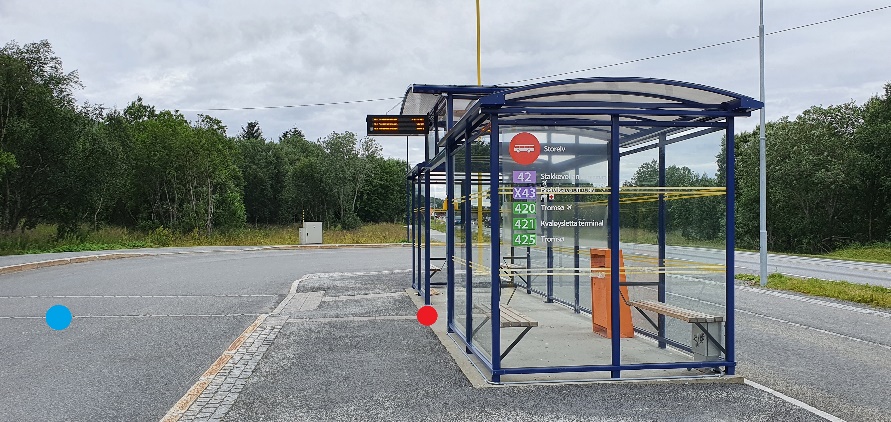 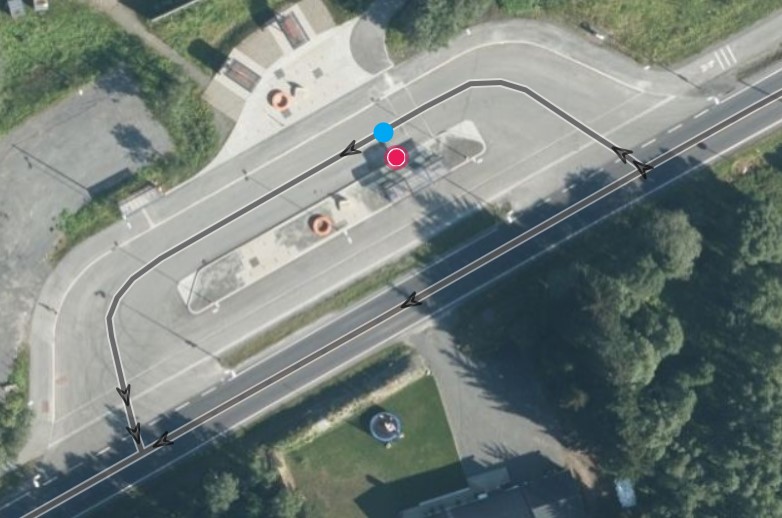 STEDFESTING:FV862 S2D1 m6278 SD1 m40 Foto: Randi Skoglund, Statens vegvesen og VegkartSTEDFESTING:FV862 S2D1 m6278 SD1 m40 MorobjektMorobjektRelasjonstypeRelasjonstypeDatterobjektDatterobjektRelasjonsinfoRelasjonsinfoIdNavnIdNavnIdNavnB inf AId487Holdeplassutrustning1Komp25LeskurNei565MorobjektMorobjektRelasjonstypeRelasjonstypeDatterobjektDatterobjektRelasjonsinfoRelasjonsinfoIdNavnIdNavnIdNavnB inf AId25Leskur1Komp297KommentarJa31725Leskur1Komp446DokumentasjonJa94625Leskur1Komp761Tilstand/skade, punktJa110525Leskur1Komp762Tilstand/skade FU, punktJa112625Leskur1Komp794Utgår_SystemobjektNei1915EgenskapstypenavnTillatt verdiDatatypeViktighetBeskrivelseIDMaterialtypeFlerverdiAttributt, Tekst2: PåkrevdAngir primær materialtype for vegobjektet.1401• Tre2188• Betong2206• Stein4014• Metall4013• Metall, stål, galvanisert2229• Metall, aluminium2250• Plast2268• Pleksiglass2369• Herdet glass12130• Glassfiber2374Antall modulerTall4: OpsjonellAngir hvor mange moduler et leskur er satt sammen av.11420Lengde, utvendigTall4: OpsjonellAngir utvendig lengdemål. Lengde gis i leskurets lengderetning. Dette er vanligvis parallelt med plattform.11421Innvendig belysningFlerverdiAttributt, Tekst2: PåkrevdAngir om det er innvendig belysning i leskur.3128• Ja4660• Nei4661Areal tilpasset rullestolFlerverdiAttributt, Tekst3: Betinget, se 'merknad registrering'Angir om det finnes fritt areal innvendig på minst 1.5 x 1.5 m. Merknad registrering: Påkrevd hvis Ja.9846• Ja16008• Nei16009Fri bredde innvendigTall2: PåkrevdAngir minste frie bredde innvendig i leskur. Fri bredde måles i leskurets lengderetning, dvs. parallelt med åpning. Innenfor denne bredden skal det være mulig å bevege seg med rullestol, dvs. bredde av ev. benker m.m. er ikke inkludert i fri bredde.10264Fri dybde innvendigTall2: PåkrevdAngir minste fri dybde i leskur. Fri dybde måles innover i leskuret fra åpningen mot bakvegg. Innenfor denne bredden skal det være mulig å bevege seg med rullestol, dvs. bredde av ev. benker m.m. skal ikke inkluderes i fri bredde.10265Glassflater markertFlerverdiAttributt, Tekst3: Betinget, se 'merknad registrering'Angir om glassflater har markering i 2 høyder for å unngå at noen går på dem. Merknad registrering: Påkrevd hvis Materialtype = Pleksiglass, herdet glass eller gjennomsiktig plastmateriale.9845• Ja16006• Nei16007SittemulighetFlerverdiAttributt, Tekst3: Betinget, se 'merknad registrering'Angir om det er sittemulighet i leskur. Merknad registrering: Påkrevd hvis Ja.3952• Ja4964• Ja, med armlene16005• Nei4965Trinnfri adkomstFlerverdiAttributt, Tekst3: Betinget, se 'merknad registrering'Angir om høydeforskjell mellom fortau og leskur er så lav at f.eks. rullestol eller barnevogn enkelt kan komme inn, dvs. mindre enn 2 cm. Merknad registrering: Påkrevd hvis Ja.9847• Ja16010• Nei16011VedlikeholdsavtaleTekst3: Betinget, se 'merknad registrering'Angir hvem det er gjort vedlikeholdsavtale med. Merknad registrering: Påkrevd hvis det eksisterer vedlikeholdsavtale.1559ReklameavtaleFlerverdiAttributt, Tekst3: Betinget, se 'merknad registrering'Angir om det finnes avtale for reklame i leskuret. Merknad registrering: Påkrevd om avtale finnes.3130• Ja4665• Nei4666EtableringsårTall2: PåkrevdAngir hvilket år vegobjektet ble etablert på stedet.10322ProdusentTekst4: OpsjonellAngir navn på produsent/fabrikant av vegobjektet.1515ProduktnavnTekst4: OpsjonellAngir produktnavn for vegobjektet. Produktnavn kan inneholde modellnavn, typebetegnelse, typenummer og ev. serienummer.1438TilleggsinformasjonTekst4: OpsjonellSupplerende informasjon om vegobjektet som ikke framkommer direkte av andre egenskapstyper.11554ProsjektreferanseTekst3: Betinget, se 'merknad registrering'Referanse til prosjekt. Det benyttes samme prosjektreferanse som på tilhørende Veganlegg (VT30). Benyttes for lettere å kunne skille nye data fra eksisterende data i NVDB. Merknad registrering: Skal angis for nye vegobjekter som overføres fra et utbyggings- eller vedlikeholdsprosjekt.11042ProsjektInternObjekt_IDTekst3: Betinget, se 'merknad registrering'Objektmerking. Unik innenfor tilhørende vegprosjekt. Merknad registrering: Skal angis for vegobjekt tilhørende Nye Veier AS så fremt slik ID er etablert.12277EierFlerverdiAttributt, Tekst3: Betinget, se 'merknad registrering'Angir hvem som er eier av vegobjektet. Merknad registrering: Påkrevd når eier avviker fra vegeier. Det skal angis eier på alle vegobjekt tilhørende Nye Veier AS.5812• Stat, Statens vegvesen8207• Stat, Nye Veier18589• Fylkeskommune10699• Kommune8233• Privat8259• UavklartVerdi benyttes inntil det er avklart hvem som er eier (ingen verdi tolkes som at vegeier er eier).17597VedlikeholdsansvarligFlerverdiAttributt, Tekst3: Betinget, se 'merknad registrering'Angir hvem som er ansvarlig for vedlikehold av vegobjektet. Merknad registrering: Skal angis om vedlikeholdsansvarlig avviker fra eier av vegobjektet. Skal angis for alle vegobjekter tilhørende Nye Veier AS.3129• Statens vegvesen4662• Nye Veier18710• Fylkeskommune19896• OPS18839• Kommune4663• Privat4664• Uavklart17674NavnGeometri, punktGeometri, flateID Datakatalogen47339844DatatypeGeomPunktGeomFlateBeskrivelseGir punkt som geometrisk representerer objektet.Gir flate/polygon som geometrisk avgrenser området.Viktighet2: Påkrevd4: OpsjonellGrunnrissSenter side mot vegYtterst på tak/takrenne/ vindskie som for FKB - Takkant. Alternativt kan Fasadeliv leveres.HøydereferanseGulvnivåTakplanet som for FKB - Takkant. Hvis fasadeliv leveres som grunnriss leveres det med Høydereferanse fot fasadeliv.Krav om HrefNeiJaNøyaktighets-krav Grunnriss (cm)100 cm50 cmNøyaktighets-kravHøyde (cm)50 cm